Formosa-Argentina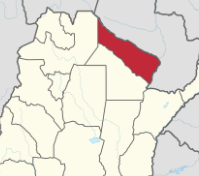 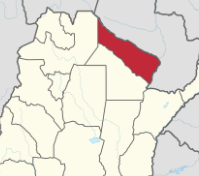 Ciudad capital: FormosaSuperficie: 72.066 km2Población: 530.162 habitantesGobernador de la Provincia: Med. Vet. Gildo InsfránPrincipales cadenas productivas: Ganadería y petróleo crudoPrincipales exportaciones 2015: Extractos curtientes y tintóreos (USD8.891.072) - Cereales (USD4.123.400)- Otros productos de origen animal (USD4.091.805 destino) En el año 2015, Formosa participó en el 0,042% del valor de las exportaciones de Argentina. Indicadores de referenciaIndicadorValorAñoFuenteEducaciónTasa alfabetismo (%)95,912010INDECSaludPoblación con obra social o plan médico (%)43,12010INDECEmpleoTasa de desocupación (%)2,512010INDECPBIPBG en MM1.8852014DEIE en base Ministerio de Industria de la NaciónExportacionesValor (MM USD)23,712015INDECIDHIDH0,8072012PNUDPobrezaHogares con al menos 1 NBI (%)19,732010INDECEstructura económicaCantidad de empresas2.2272014Observatorio de Empleoy Dinámica Empresarial (OEDE) - MTEySS